Elisabethdagen 2020Hoe kunnen we op een goede manier het parochiefeest vieren? Dat is de vraag die wij, leden van het Comité Elisabethdagen, ieder jaar proberen te beantwoorden. In 2020 maakt corona alles anders. Niets is meer vanzelfsprekend, ook vooruitkijken naar november niet. We denken dat het goed mogelijk is dat de anderhalve meterregel ook dan nog geldt, evenals de extra zorg voor hygiëne. Dat  vraagt om specifieke aanpassingen en het bracht ons tot het volgende plan voor de Elisabethdagen.Zet een kaars voor je raamIn het evangelie voor Elisabethzondag (8 november) vertelt Jezus een gelijkenis. Het Koninkrijk van God lijkt op tien meisjes die wachten op hun bruidegom. Ze willen hem met licht begroeten. Maar het duurt lang voor hij komt. Zit er strakjes nog genoeg olie in hun lampen? (Matteüs 25,1-13)Die lichtjes brachten ons op het idee iedereen uit te nodigen om een noveenkaars te branden en daarbij een bijzonder noveengebed te bidden. In dat gebed vragen we God de wereld te bevrijden van het coronavirus, op voorspraak van Maria en Elisabeth. De tekst van het gebed staat op een noveenkaars die we hiervoor speciaal hebben laten maken. Op de noveenkaars staat ook een afbeelding van een icoon waarop de begroeting van Maria en Elisabeth is te zien. Een noveengebed is een gebed dat je gedurende negen dagen iedere dag bidt. De noveenkaars -die negen dagen en nachten blijft branden- houdt als het ware je gebed gaande als je zelf andere dingen doet, zoals werken, sporten of slapen. Negen dagen voor Elisabethzondag willen we met onze noveen beginnen. Het plan is dat iedereen thuis de noveenkaars aansteekt op zaterdag 31 oktober om 17.12 uur (zonsondergang) en start met het noveengebed. Het gebed duurt ongeveer één minuut en 15 seconden, inclusief een Weesgegroet. Om het in de dagen erna niet te vergeten, helpt het om het op een vast moment te doen. We hopen dat u de kaars gedurende die negen dagen ’s avonds voor het raam wilt zetten (uiteraard op een veilig plekje!) en zo laat zien wat we als parochie doen: samen bidden en onze lampen brandend houden, totdat Hij komt.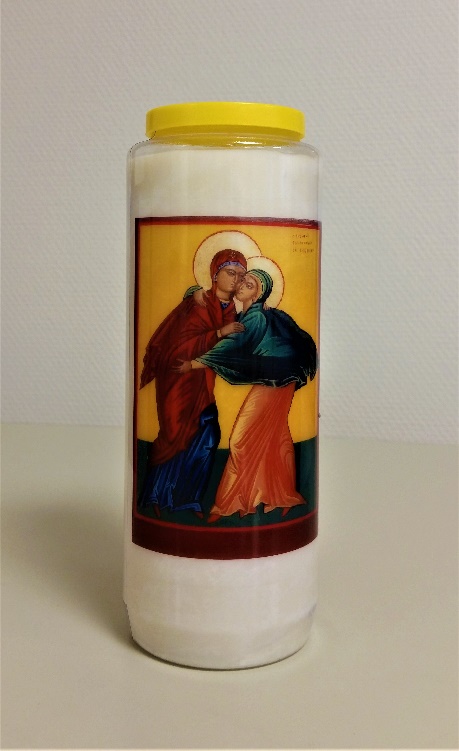 Maak een foto van uw brandende noveenkaarsHet doet goed om te weten dat we iets samen doen, terwijl we niet bij elkaar in dezelfde ruimte kunnen zijn. Om dat zichtbaar te maken, willen we u vragen een foto te maken van de brandende kaars voor uw raam. Mail de foto naar ons, dan maken we een collage voor in de nieuwsbrief en op de website. Foto’s kunt u mailen aan marjandieleman@eparochie.nl.Een autopuzzeltocht en een preuvenementWe kunnen niet zoals gewoonlijk in de week voorafgaand aan Elisabethzondag een voorstelling, lezing of muzikale avond aanbieden. Dus hebben we iets bedacht, waarmee we wél iets samen doen, maar niet in een grote groep, namelijk een autopuzzeltocht op zaterdag 7 november vanaf 13.30 uur. Deelnemers maken een mooie rit door de parochie, aan de hand van diverse, vaak cryptische aanwijzingen. Onderweg wordt u in de kerken van Philippine, Terneuzen en Zuiddorpe verwend met allerlei versnaperingen. In deze kerken zijn ook de verschillende startpunten. De prijswinnaars worden op zondag 8 november bekendgemaakt, bij de Elisabethvieringen. Doet u liever niet mee met de autopuzzeltocht, maar wilt u wél van het lekkers proeven in de kerk van uw parochiekern: hartelijk welkom tussen 14.00 en 16.00 uur! Onderaan leest u welke mogelijkheden er zijn. ElisabethvieringenOok de Elisabethviering zal anders zijn: niet één regionale viering, met een groot samengesteld Elisabethkoor, maar drie lokale Elisabethvieringen op zondag 8 november, in Philippine en Zuiddorpe om 9.30 uur en in Terneuzen om 11.00 uur. Uiteraard maken we er feestelijke eucharistievieringen van met veel aandacht voor de afronding van ons noveengebed, met name voor de bede: ’God, bevrijd de wereld van het coronavirus’. Laten we daar toch met hart en ziel voor bidden, want wereldwijd voltrekt zich een stille ramp. Mensen worden niet alleen ziek, maar er gaan ook vele banen verloren. Niet overal is daar een vangnet voor geregeld, met als gevolg dat mensen uit hun huis worden gezet en hun kinderen honger zien lijden. Soms gebeurt dat dichter bij huis dan we denken. De extra collecte bij de Elisabethvieringen is bestemd voor het Noodfonds van caritas.LustrumOok zaterdag 7 november is een bijzondere Elisabethdag: kapelaan Jochem viert dan zijn eerste lustrum als priester. Hij viert zijn lustrum tijdens de Internationale Mis op 7 november om 19.00 uur te Terneuzen. Deze Mis, waarbij Engels wordt gesproken, wordt altijd op de eerste zaterdag van de maand gevierd. Weet u welkom!We verwachten dat aanmelden voor deze vieringen vanwege corona nog de gewoonte zal zijn.Mogelijkheden deelname Elisabethdagen 2020Hieronder staan de verschillende mogelijkheden voor deelname aan de Elisabethdagen afzonderlijk genoemd, met vermelding van de kosten. Aanmelden kan vanaf 10 september en is mogelijk tot 21 oktober. Aanmelden kan telefonisch zoals hieronder wordt beschreven. Het kan ook met het aanmeldformulier op de website: www.eparochie.nl.Mogelijkheid 1: Samen bidden met de speciale noveenkaarsBestellenU kunt de noveenkaars bestellen bij het parochiebureau van de Emmaüskerk: tel. 0115 612327 op werkdagen tussen 10.00 en 12.00 uur.Gelieve bij uw bestelling aan te geven waar u de noveenkaars(-en) wilt ophalen:Parochiebureau Emmaüskerk, op werkdagen tussen 10.00 en 12.00 uur	Kerk Zuiddorpe: ’s zondags voor of na de viering van 9.30 uurKerk Philippine:  ’s zondags voor of na de viering van 9.30 uur.BetalenDe noveenkaars kost 10 euro per stuk.Uw bestelling is definitief nadat u heeft betaald.Dat kan op rekeningnummer NL79 RABO 0118 1651 00 ten name van Elisabeth-parochie onder vermelding van: Mogelijkheid 1.Na betaling ontvangt u per mail of per post een bewijs waarmee u de kaars kunt ophalen op de plaats die u heeft aangegeven. Op het bewijs staat vermeld wanneer uw bestelling klaarstaat.Mogelijkheid 2: Samen bidden met de speciale noveenkaars en een kaartje voor één preuvenement in een kerk op zaterdag 7 novemberBestellenU kunt de noveenkaars en het kaartje voor het preuvenement bestellen bij het parochiebureau van de Emmaüskerk: tel. 0115 612327 op werkdagen tussen 10.00 en 12.00 uur.Gelieve bij uw bestelling aan te geven 1e: in welke kerk u deelneemt aan het preuvenement (Philippine, Terneuzen of Zuiddorpe, zaterdag 7 november van 14.00 tot 16.00 uur)2e: waar u uw bestelling wilt ophalen:Parochiebureau Emmaüskerk, op werkdagen tussen 10.00 en 12.00 uur	Kerk Zuiddorpe: ’s zondags voor of na de viering van 9.30 uurKerk Philippine:  ’s zondags voor of na de viering van 9.30 uur.BetalenDe noveenkaars en het preuvenement kosten samen 15 euro.Uw bestelling is definitief nadat u heeft betaald.Dat kan op rekeningnummer NL79 RABO 0118 1651 00 ten name van Elisabeth-parochie onder vermelding van: Mogelijkheid 2.Na betaling ontvangt u per mail of per post een bewijs waarmee u de kaars en het kaartje kunt ophalen op de plaats die u heeft aangegeven. Op het bewijs staat vermeld wanneer uw bestelling klaarstaat.Mogelijkheid 3: Samen bidden met de speciale noveenkaars en een kaartje voor de autopuzzeltocht met drie preuvenementen op zaterdag 7 novemberBestellenU kunt de noveenkaars en het deelnamebewijs voor de autopuzzeltocht inclusief preuvenementen in de drie kerken bestellen bij het parochiebureau van de Emmaüskerk: tel. 0115 612327 op werkdagen tussen 10.00 en 12.00 uur.Gelieve bij uw bestelling aan te geven 1e: vanuit welke kerk u met de autopuzzeltocht wilt starten (Philippine, Terneuzen of Zuiddorpe)2e: het aantal inzittenden in uw auto3e: waar u uw bestelling wilt ophalen:Parochiebureau Emmaüskerk, op werkdagen tussen 10.00 en 12.00 uur	Kerk Zuiddorpe: ’s zondags voor of na de viering van 9.30 uurKerk Philippine:  ’s zondags voor of na de viering van 9.30 uur.BetalenDe noveenkaars en de autopuzzeltocht met preuvenementen kosten samen 20 euro, voor de chauffeur en maximaal drie passagiers.Rijdt u de autopuzzeltocht alleen, dan zijn de kosten 15 euro.Uw bestelling is definitief nadat u heeft betaald.Dat kan op rekeningnummer NL79 RABO 0118 1651 00 ten name van Elisabeth-parochie onder vermelding van: Mogelijkheid 3.Na betaling ontvangt u per mail of per post een bewijs waarmee u de kaars en het deelnamebewijs kunt ophalen op de plaats die u heeft aangegeven. Op het bewijs staat vermeld wanneer uw bestelling klaarstaat. Op het deelnamebewijs staan vertrekplaats en vertrektijd vermeld. TenslotteTerwijl we dit schrijven, dreigt een tweede golf besmettingen met corona. We hopen dat we in november in rustiger vaarwater zitten. Mogen er vele lichtjes branden in onze parochie! Laten we samen bidden tegen corona bij de Elisabethdagen in dit historische jaar. Comité Elisabethdagen